Для того чтобы воспользоваться инструкцией по переходу на новый план счетов и КБК 2016 года вам необходимо:Функции - > Присоединенные документы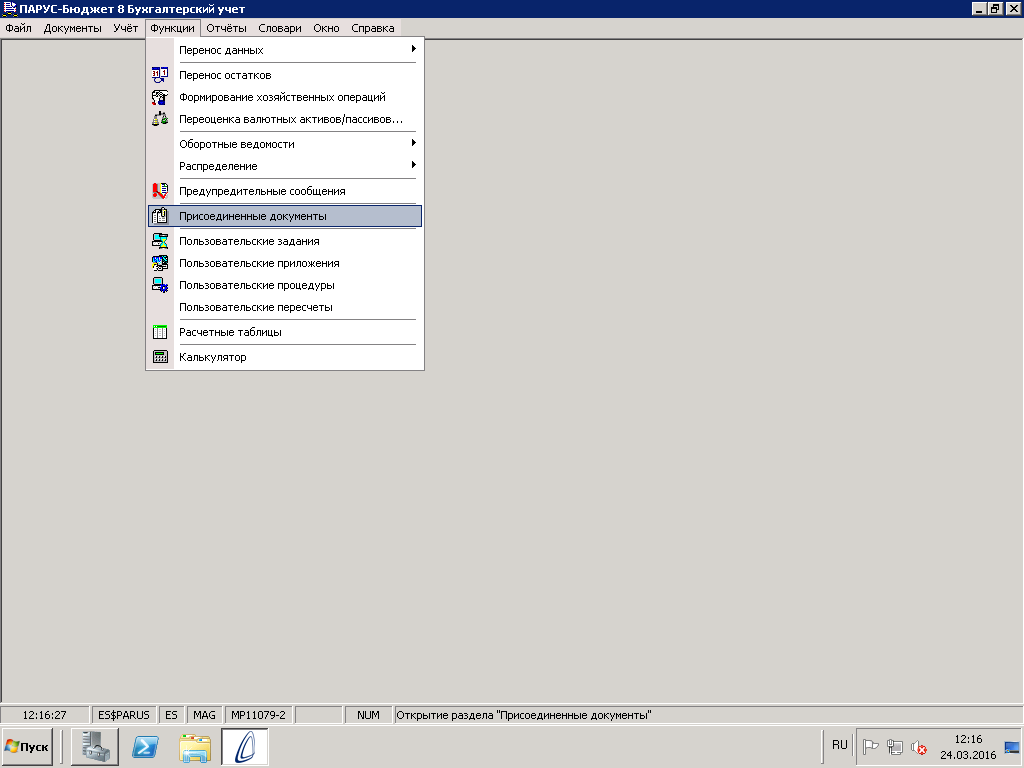 Выберите каталог - > 1.1. Инструкции пользователям -> Перевод на новые КБК 2016 года - > выбрать вкладку История изменения присоединенного документа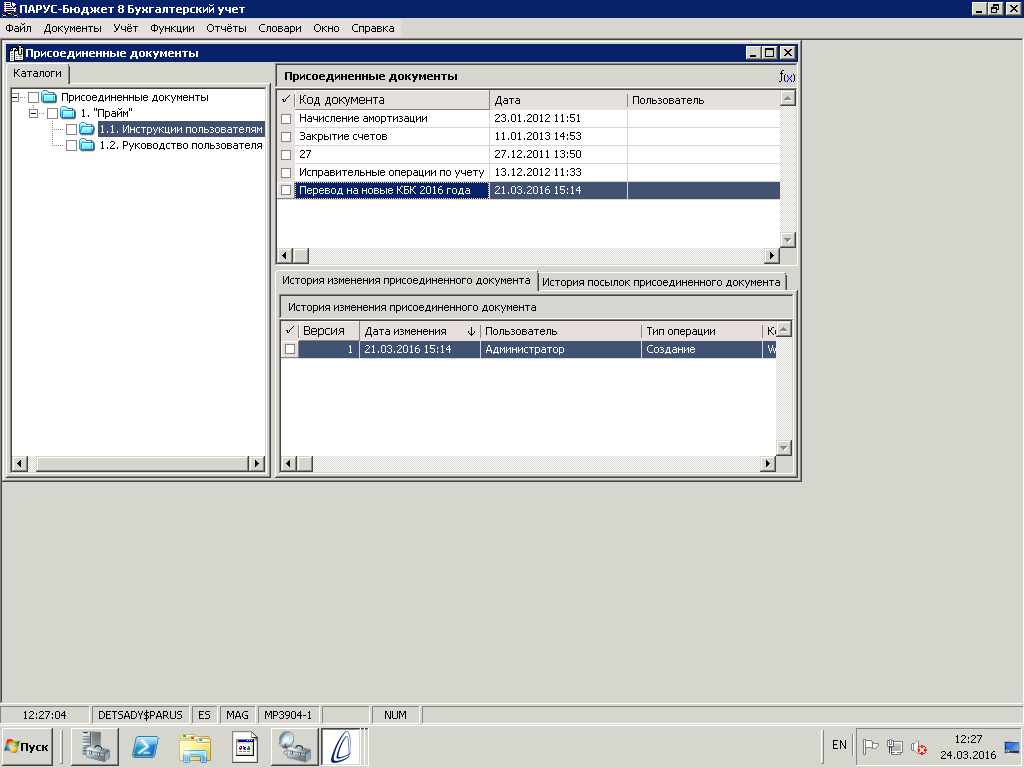 Правой кнопкой мыши  Открыть файл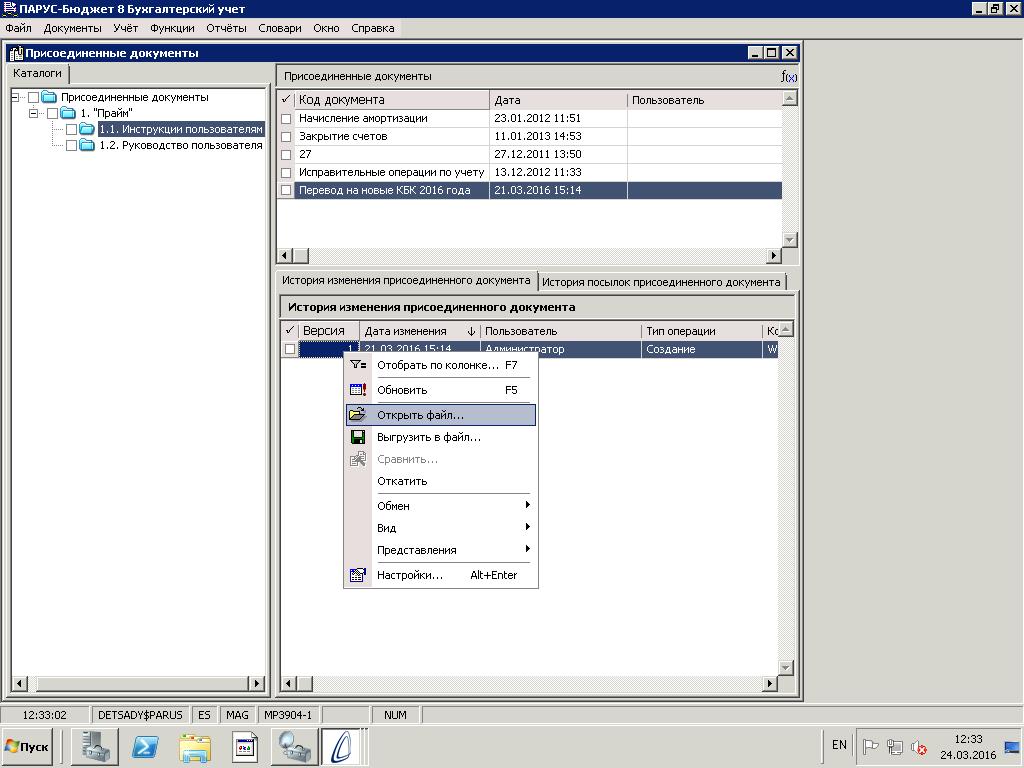 Далее откроется файл Microsoft Word, который вы сможете сохранить и распечатать.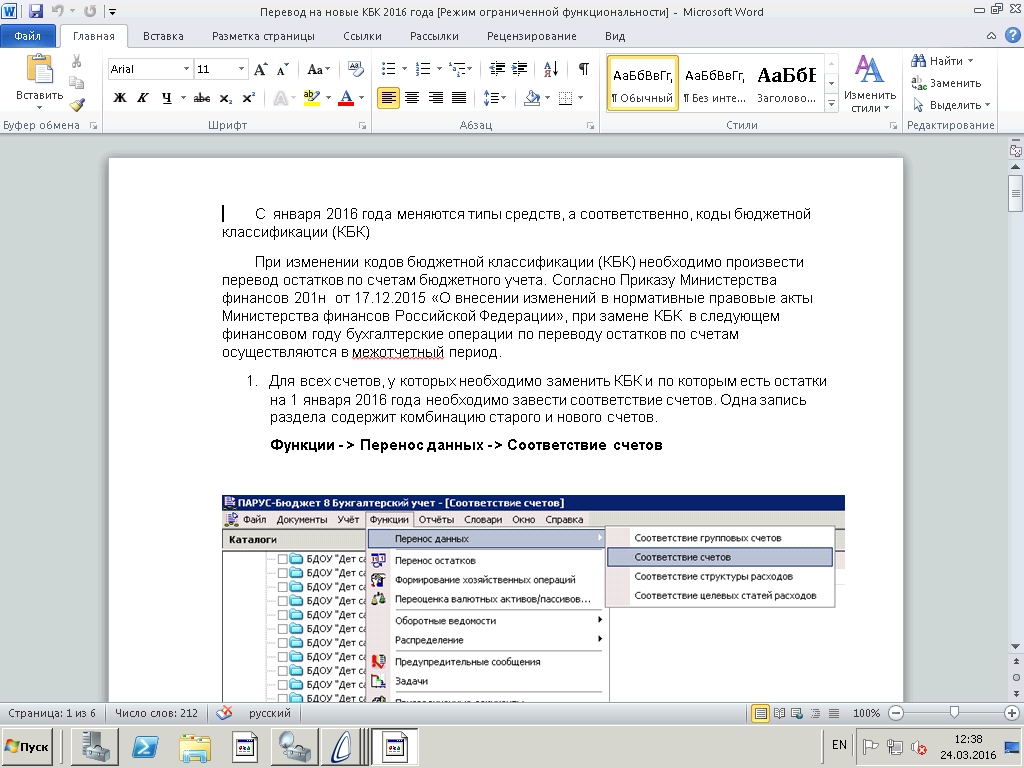 Файл -> Сохранить как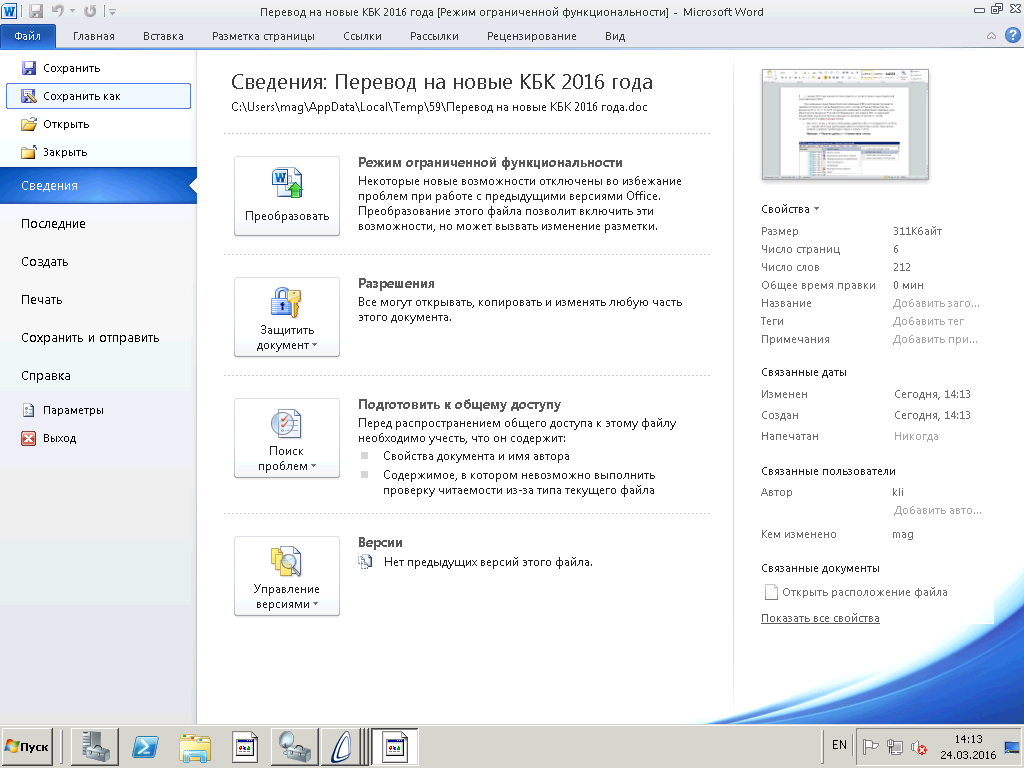 В окне выберите нужную папку для сохранения файла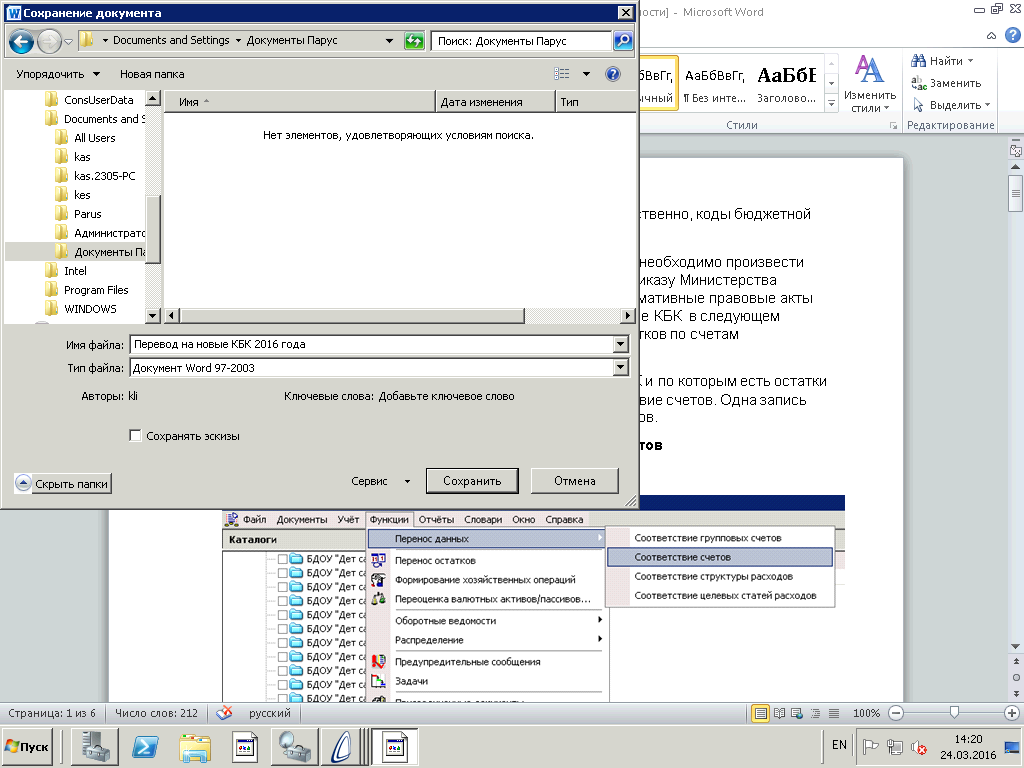 Нажмите сохранить, и файл уже будет в нужной папке.